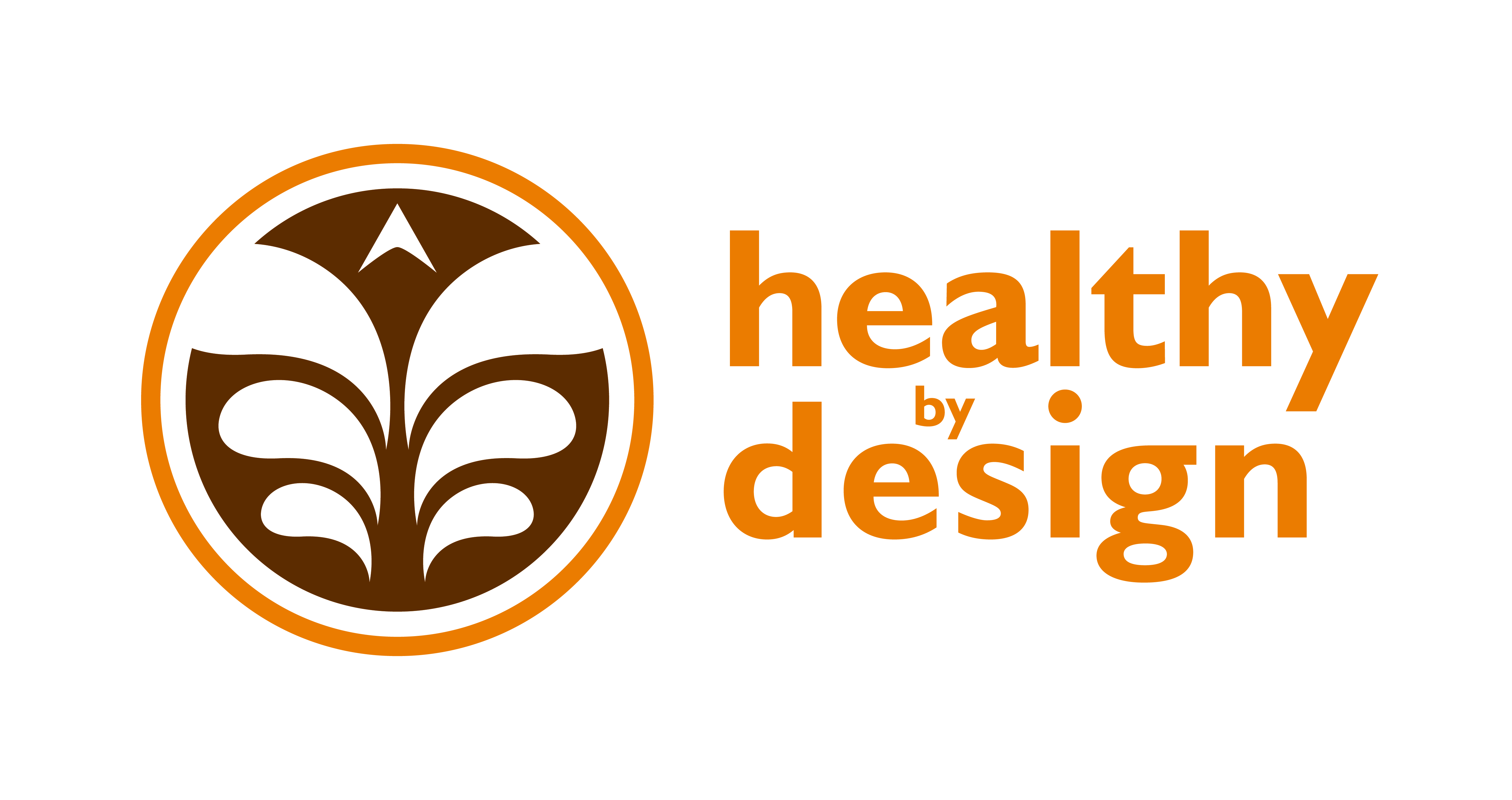 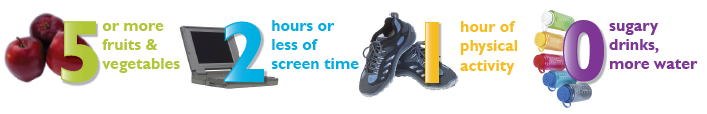 Activities ToolkitYellowstone County, MT